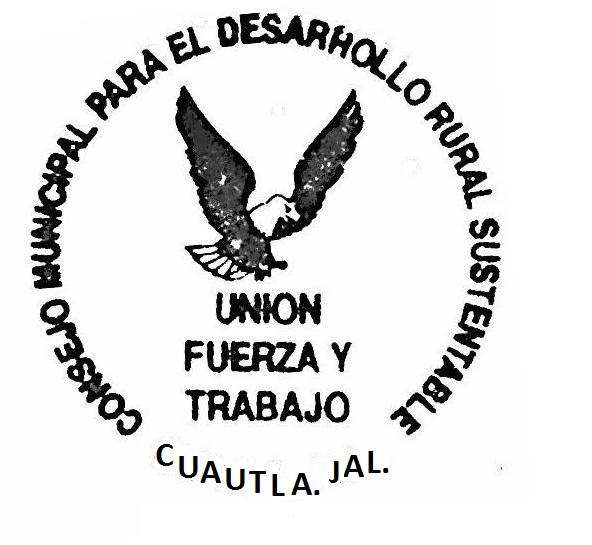 ACTA DE ASAMBLEA ORDINARIA DEL CONSEJO MUNICIPAL DE DESARROLLO RURAL SUSTENTABLE DEL MUNICIPIO DE CUAUTLA, JALISCO.ACUERDO 64-10-CMDRS/2022EL H. CMDRS SE DA POR ENTERADO Y APRUEBA LA SOLICITUD. José Rangel ocupan acomodar la toma de agua que esta por la calle Emiliano Zapata y ocupa espacio para que los carros puedan dar vuelta.ACUERDO 65-10-CMDRS/2022EL H. CMDRS SE DA POR ENTERADO Y APRUEBA LA SOLICITUD. Francisco Rangel ocupa desazolvar un bordo que está pegado a su casa en el trigo.5.-PARTICIPACION DE DEPENDENCIAS.FERMIN MORANComenta que están trabajando en un programa de acopio para pequeñas y grandes especies para no tener sobrepoblaciones en las calles, ayudarles con un pequeño antirrábico y a la vez apoyar en cuanto a las castraciones y vacunaciones. 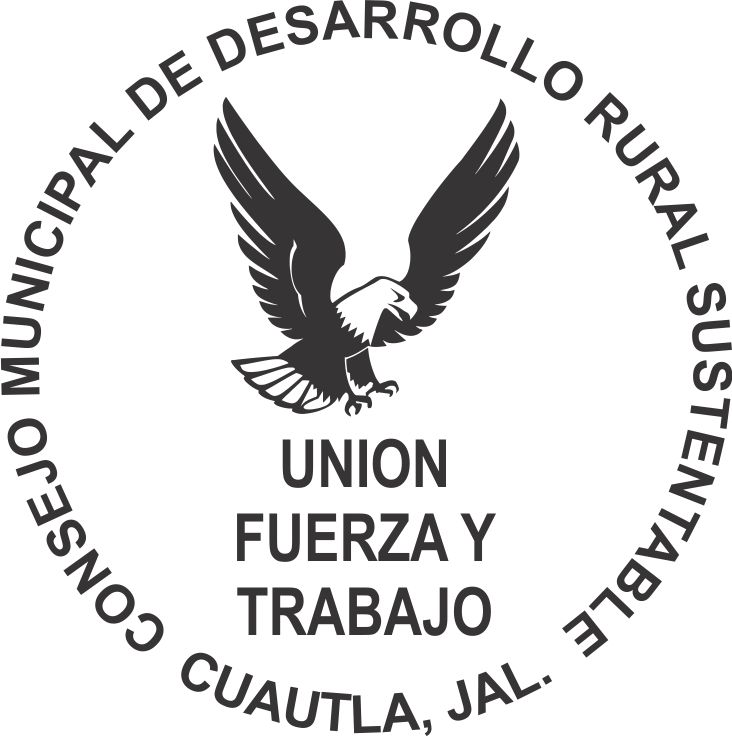 MICAELA LEPEComenta que también se pretende abrir un albergue para todo el canino y felino que este en las calles, y que afecte tanto en la cabecera municipal como en las rancherías.  Ya se tuvo plática con los arquitectos para tener un anteproyecto para presentarlo y que den el punto de vista para poder abrir el albergue. Se pretende que sea un albergue autosustentable se pretende que no sea un gran gasto para las personas, seria apoyarlos con vacunaciones, castraciones y seria aquí en la cabecera municipal. Comenta que hay una ley para que se castigue a las personas que maltratan a los animales. Comenta que se ira a la albergue todo perro que no tenga dueño, y en las casas se hará sondeo para ver si tienen perros maltratados retirarles los perros y llevarlos al albergue y darlos en adopción y los que no se puedan dar en adopción y estén muy viejitos, se dormirán.6.- ASUNTOS GENERALES7.- CLAUSURASin más asuntos que tratar se dio por terminado la asamblea a las 14:11 catorce horas con once minutos del mismo día.LUGAR, FECHA YHORA:En la población de Cuautla, Jalisco, Municipio del mismo nombre, en la Casa de la Cultura, siendo las 13:11 trece horas con once minutos del día 05 de Octubre de 2022.C.RAQUEL RANGEL GARCIA, Directora De Fomento Agropecuario, ING. ISRAEL GOMEZ ZAVALZA, Dir. De Obras Públicas, FERMÍN MORAN MONTAÑO, médico veterinario. MICAELA LEPE RANGEL, directora proyecto. ILIANA SANCHEZ, voluntario/benefactor. ING. JUAN PABLO PELAYO MACEDO, Auxiliar de Obras Publicas Así como 9 asistentes, Agentes Municipales, Vocales de Cadena y Productores del Municipio.( se anexa lista de asistencia)La asamblea se llevó a cabo bajo el siguiente:    PROCEDIMIENTOORDEN DEL DIAPresentación del Presídium.Lista de Asistencia.Lectura del Acta AnteriorParticipación de Localidades, Vocales de Cadena y Seguimiento de Acuerdos.Participación de Dependencias.Asuntos Generales.Clausura ACUERDOSPRESENTACION DEL PRESIDIUMSe presentó al presídium donde acudió el Presidente Municipal, Dir. De Obras Públicas, Dir. De Fomento Agropecuario y Dependencia de Gobierno.LISTA DE ASISTENCIA.Se procedió a pasar la lista por cada una de las personas que asistieron a la reunión.LECTURA DEL ACTA ANTERIORLa cual fue aprobadaPARTICIPACION DE LOCALIDADES, VOCALES DE CADENA Y SEGUIMIENTO DE ACUERDOSACUERDO 06-11-CMDRS/2021EL H. CMDRS SE DA POR ENTERADO Y APRUEBA LA SOLICITUD DE. Martin Sauza sobre el puente que está en la propiedad de Salvador Robles Peña, para hacerlo un poquito más grandeACUERDO 48-07-CMDRS/2022EL H. CMDRS SE DA POR ENTERADO Y APRUEBA LA SOLICITUD Cesar Azpeitia pide que quiten los balastres que están estorbando en las callesACUERDO 50-07-CMDRS/2022EL H. CMDRS SE DA POR ENTERADO Y APRUEBA LA SOLICITUD. Armando Martínez pide que pongan topes enfrente de con Andrés de la Cruz por con Pekin en Tierras Blancas..ACUERDO 54-07-CMDRS/2022EL H. CMDRS SE DA POR ENTERADO Y APRUEBA LA SOLICITUD. José Rangel Sánchez pide unos volteos de balastre en el trigo por con Chepito. También acomodar el camino por donde entran al trigo.ACUERDO 55-07-CMDRS/2022EL H. CMDRS SE DA POR ENTERADO Y APRUEBA LA SOLICITUD. Armando Martínez pide botes de basura en Tierras Blancas para la carretera que va para el Chilacayote hasta con don Rito.ACUERDO 56-08-CMDRS/2022EL H. CMDRS SE DA POR ENTERADO Y APRUEBA LA SOLICITUD. Francisco Rangel arreglar la brecha en el membrillo de la hacienda del trigo hacía con los panchos #2ACUERDO 57-08-CMDRS/2022EL H. CMDRS SE DA POR ENTERADO Y APRUEBA LA SOLICITUD. Martin Sauza ocupa la maquina ya que en su terreno (en el trigo) hay un tramo muy feo.ACUERDO 59-08-CMDRS/2022EL H. CMDRS SE DA POR ENTERADO Y APRUEBA LA SOLICITUD. Joel Gonzales (cañada) ocupan cubeta de pintura blanca y una impermeabilizada en el centro de salud. ACUERDO 60-10-CMDRS/2022EL H. CMDRS SE DA POR ENTERADO Y APRUEBA LA SOLICITUD. Hector Gradilla servicio del Bacto para limpiar cosas en Tototlan.ACUERDO 61-10-CMDRS/2022EL H. CMDRS SE DA POR ENTERADO Y APRUEBA LA SOLICITUD. Armando Martínez poner pavimento por el crucero que esta para la subida del ChilacayoteACUERDO 62-10-CMDRS/2022EL H. CMDRS SE DA POR ENTERADO Y APRUEBA LA SOLICITUD. Armando Martínez las lámparas de la Plaza en Tierras Blancas no tienen servicio.ACUERDO 63-10-CMDRS/2022EL H. CMDRS SE DA POR ENTERADO Y APRUEBA LA SOLICITUD. Felipe Contreras ocupa un bebedero para resguardar el agua en el manantial del Chilacayote. 